DAFTAR RIWAYAT HIDUP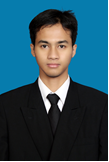 Data PribadiNama		: Ahmad Nasir AribowoAlamat		: Deres RT 02 RW 07 Kadipiro Jumapolo KaranganyarTTL		: Karanganyar, 05 April 1989Status		: Belum MenikahEmail		: ahmadnasir.aribowo@yahoo.comBlog		: myblog.nasira.blogspot.comNo. HP		: 085 293 208 759Alamat Sekarang	: Janti SukoharjoPengalaman BekerjaRiwayat PendidikanPengalaman OrganisasiKarya Ilmiah, Buku dan atau Penelitian PendidikanDemikian CV yang saya buat dengan sebenarnya.NoTempat BekerjaJabatanTahun1Universitas Cokroaminoto YogyakartaDosen 20152Asisten Dosen Progdi PPKn UMSPengajar PPKn20123SMK Citra Medika Kota MagelangWakasek Kurikulum20134MTs/PPPA Darrul Quran KaranganyarGuru PKn20125Homeschooling kak Seto Solo  SD-SMAGuru PKn, IPS, Sejarah, Sosiologi, Bhs Indonesia20116LSM Jendela SemestaBid. Pendidikan20127Barcelona Cyber caféPengelola/Teknisi Komputer20108Bimbel Al Fikr SurakartaPengajar PKn, IPS2009APendidikan FormalJenjangTahun1Pendidikan Kewarganegaraan UMSS120072Teknik Informatika STMIK SINUSS120093Manajemen PendidikanS22012BPendidikan Non FormalJenjangTahun1Pelatihan Kepramukaan nasional (LEMDIKANAS)-20092Training Guru dan Dosen-20123Pelatihan Soft Skill Competency (UMS)-20094Pelatihan Menulis (SOLOPOS)-20125Training teknisi Edu Comp-20086Seminar-Seminar dll.NoNama Organisasi/InstansiJabatanTahun1SMK Citra Medika Kota MagelangWakasek Kurikulum20131Homeschooling kak Seto SoloPJ Portofolio20112Jendela SemestaBid. Pendidikan20123HIMNAS PPKn NasionalKetua Bid. Pengabdian Masyarakat20093HMP Progdi PPKn UMSKetua Bid. Keagamaan20094Mentoring FKIP UMSTentor2009NoJudulTahunKeterangan1Management Development of Economics Learning that is Based on Environment with Inovative Approach at SMA Muhammadiyah Surakarta2014Di muat pada Journal Internasional (Asia Pasik Journal/APJOR Juli 2014)2Pengelolaan Pembelajaran Ekonomi Berbasis Lingkungan dengan Strategi Small Group Discussion di SMA Muhammadiyah 1 Surakarta2014Thesis UMS 20143Belajar-Mengajar dengan Multiple Intellegences Tingkat Pakar.Disertai Strategi Pembelajaran Penerapan Sekolah Model Homeschooling2012Guru Berbagi “Inovatif Pembelajaran” Homeschooling Kak Seto Solo 20124Small Group Discussion Berbasis Reading Guide untuk Peningkatan Keaktifan dan Hasil Belajar PKn Siswa MTs2013Lomba Karya Ilmiah LIPPI 20135Penanaman Karakter Anti Korupsi Berbasis Kearifan Lokal Kota Surakarta 2013Essay Sayembara Nasional Ketua Umum APKASI tingkat S-2, S-3 dan Dosen6Perilaku Menyimpang Siswa SMA(Studi Eksplorasi Peta dan Faktor-Faktor Perilaku Menyimpang di SMA Negeri Jumapolo Tahun 2011) 2011Skripsi S-1 PPKn UMS 20117Penggunaan Strategi Pembelajaran Index Card Match Sebagai Upaya Peningkatan Pemahaman Siswa dalam Pembelajaran PKn Materi HAM pada Siswa Kelas 7 SM Al Firdaus Surakarta Tahun 20092009PTK SM Al Firdaus Surakarta 20098Partai Politik dan Bela Negara 2012Opini Solopos 20129Dialog Interaktif Pembelajaran, Berbasis Lingkungan 2014Didaktika Solopos 2014